附件1：   2021年春节留开平过年企业异地务工人员技能培训电子优惠券领取登记二维码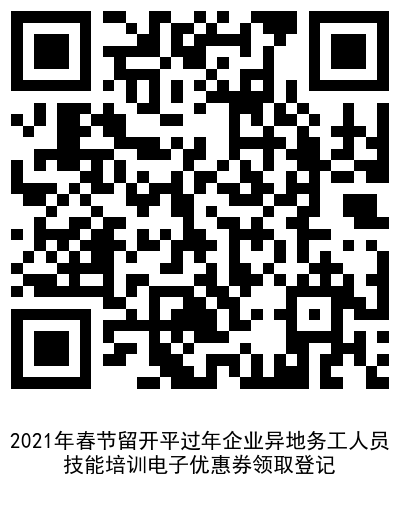 